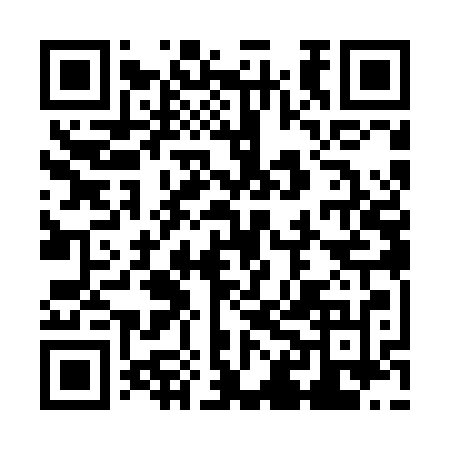 Ramadan times for Sakla, EstoniaMon 11 Mar 2024 - Wed 10 Apr 2024High Latitude Method: Angle Based RulePrayer Calculation Method: Muslim World LeagueAsar Calculation Method: HanafiPrayer times provided by https://www.salahtimes.comDateDayFajrSuhurSunriseDhuhrAsrIftarMaghribIsha11Mon4:394:396:5612:394:176:236:238:3112Tue4:364:366:5312:384:196:256:258:3413Wed4:334:336:5012:384:216:276:278:3614Thu4:294:296:4712:384:226:306:308:3915Fri4:264:266:4412:374:246:326:328:4216Sat4:234:236:4112:374:266:346:348:4417Sun4:194:196:3812:374:286:376:378:4718Mon4:164:166:3512:374:306:396:398:5019Tue4:124:126:3212:364:326:426:428:5320Wed4:094:096:2912:364:346:446:448:5621Thu4:054:056:2712:364:366:466:468:5922Fri4:024:026:2412:354:386:486:489:0223Sat3:583:586:2112:354:396:516:519:0524Sun3:543:546:1812:354:416:536:539:0825Mon3:503:506:1512:344:436:556:559:1126Tue3:463:466:1212:344:456:586:589:1427Wed3:433:436:0912:344:477:007:009:1728Thu3:393:396:0612:344:487:027:029:2029Fri3:353:356:0312:334:507:057:059:2430Sat3:313:316:0012:334:527:077:079:2731Sun4:264:266:571:335:548:098:0910:301Mon4:224:226:541:325:558:128:1210:342Tue4:184:186:511:325:578:148:1410:373Wed4:144:146:491:325:598:168:1610:414Thu4:094:096:461:326:008:198:1910:455Fri4:054:056:431:316:028:218:2110:486Sat4:004:006:401:316:048:238:2310:527Sun3:553:556:371:316:058:268:2610:568Mon3:513:516:341:306:078:288:2811:009Tue3:463:466:311:306:098:308:3011:0410Wed3:413:416:281:306:108:338:3311:08